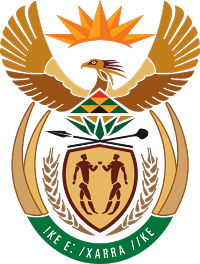 MINISTRY FOR COOPERATIVE GOVERNANCE AND TRADITIONAL AFFAIRSREPUBLIC OF SOUTH AFRICANATIONAL ASSEMBLYQUESTION FOR WRITTEN REPLYQUESTION NUMBER 2019/378378.	Mr K J Mileham (DA) to ask the Minister of Cooperative Governance and Traditional Affairs:(1)	What are the details of the processes followed by the Maruleng Local Municipality in Limpopo to appoint (a) the municipal manager and (b) each manager in terms of section 57 of the Local Government: Municipal Systems Act, Act 32 of 2000;(2)	whether he has found that each of the specified appointments complied with the provisions of the specified Act and related legislation; if not, what are the relevant details;(3)	whether he has found that the specified municipal officials possess the minimum competencies, as required by the Municipal Regulations on Minimum Competency Levels; if not, what are the relevant details?		NW402EREPLY:The information requested by the Honourable Member is not readily available in the Department. The information will be submitted to the Honourable Member as soon as it is availableThank you